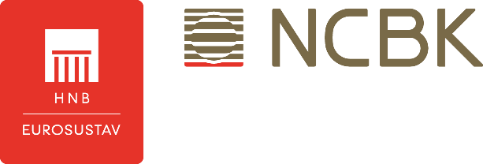 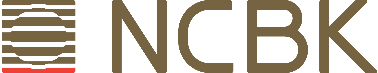 ZAHTJEVza prethodno odobrenje za korištenje dizajna nacionalne strane eurokovanicaPODACI PODNOSITELJA ZAHTJEVA  u vlastito ime  kao osoba ovlaštena za zastupanje podnositelja zahtjevaPODACI ZA KONTAKTZAHTJEV SE PODNOSI ZA SLJEDEĆI DIZAJN NACIONALNE STRANE EUROKOVANICANAVESTI SVRHU KORIŠTENJA DIZAJNA NACIONALNE STRANE EUROKOVANICAZahtjev se može dostaviti elektronički na adresu hrncc@hnb.hr ili poslati poštom, podnijeti neposredno u pisanom obliku ili usmeno na zapisnik na adresu:Hrvatska narodna bankaDirekcija nacionalnih centara za borbu protiv krivotvorenja, analizu novčanica i analizu kovanog novcaTrg hrvatskih velikana 3p. p. 85910000 Zagreb               (mjesto i datum)				                             (potpis podnositelja zahtjeva)PRILOG:dokaz o ovlaštenju za zastupanje ako je podnositelj zahtjeva osoba ovlaštena za zastupanje (primjerice punomoć, rodni list / izvod iz matice rođenih / rješenje o skrbništvu, odluka drugog nadležnog tijela, preslika izvatka iz sudskoga ili drugoga odgovarajućeg registra za stranu pravnu osobu itd.). U slučaju zastupanja na temelju punomoći, ako punomoć nije ovjerena od strane javnog bilježnika, opunomoćenik pravne osobe uz punomoć treba priložiti presliku osobnoga identifikacijskog dokumenta zakonskog zastupnika.OBAVIJEST O OBRADI OSOBNIH PODATAKAObavještavamo vas da će Hrvatska narodna banka sve osobne podatke prikupljene predmetnim obrascem obrađivati isključivo radi postupanja po vašem zahtjevu, i to u svrhu izdavanja prethodne suglasnosti za korištenje dizajna nacionalne strane eurokovanice, što je njezina službena ovlast iz članka 35. stavka 2. Zakona o uvođenju eura kao službene valute u Republici (NN, br. 57/2022. i 88/2022.). Ako se uskrate traženi osobni podaci, Hrvatska narodna banka možda neće moći postupiti po tom zahtjevu. Prikupljeni su podaci nužni kako bi Hrvatska narodna banka ostvarila svoju službenu ovlast.Hrvatska narodna banka vaše će osobne podatke iz zahtjeva obrađivati u skladu s opisanom svrhom, u razdoblju u kojemu je obrada tih podataka nužna radi postizanja svrhe u koju su prikupljeni, s tim da se osobni podaci čuvaju najduže pet godina, a taj rok počinje teći posljednjega dana godine u kojoj je upravni postupak dovršen.Vaši osobni podaci neće se prosljeđivati trećim osobama izvan Hrvatske narodne banke. U slučaju davanja vaših osobnih podataka na korištenje trećim osobama, Hrvatska narodna banka o tome će vas prethodno informirati u skladu s važećim propisima o zaštiti osobnih podataka.Obavještavamo vas da imate pravo na pristup svojim osobnim podacima, pravo na ispravak, pravo na ograničavanje obrade osobnih podataka koji se na vas odnose i pravo na prigovor. Obrasce koje smo izradili s ciljem lakšeg ostvarivanja navedenih prava možete preuzeti s internetske stranice Hrvatske narodne banke (poveznica: https://www.hnb.hr/zastita-osobnih-podataka).Za sva pitanja i informacije vezane uz ostvarivanje vaših prava na zaštitu osobnih podataka koji su sadržani u predmetnom zahtjevu slobodno se obratite službeniku za zaštitu osobnih podataka Hrvatske narodne banke na e-adresu: sluzbenik.osobni@hnb.hr.Nadzorno tijelo za zaštitu osobnih podataka u Republici Hrvatskoj jest Agencija za zaštitu osobnih podataka (AZOP), Selska Cesta 136, Zagreb, a pritužbu na postupanje Hrvatske narodne banke u vezi s obradom vaših osobnih podataka možete podnijeti na njihovu adresu elektroničke pošte: azop@azop.hr.FIZIČKA OSOBA Ime i prezime:Osobni identifikacijski broj:Prebivalište (ulica i broj, grad, država):PRAVNA OSOBANaziv pravne osobe:Sjedište pravne osobe (ulica i broj, grad i država):Osobni identifikacijski broj:OSOBA OVLAŠTENA ZA ZASTUPANJE PODNOSITELJA ZAHTJEVAIme i prezime:Osobni identifikacijski broj:Prebivalište (ulica i broj, grad, država):Pravna osnova za zastupanje (priložiti dokaz):Broj telefona:Adresa elektroničke pošte (ako postoji):za motiv geografske karte Republike Hrvatske sa šahovnicom u pozadini na nacionalnoj strani eurokovanice od 2 euraza motiv životinje kune sa šahovnicom u pozadini na nacionalnoj strani eurokovanice od 1 euraza motiv Nikole Tesle sa šahovnicom u pozadini na nacionalnoj strani eurokovanica od 50, 20 i 10 centaza motiv glagoljice sa šahovnicom u pozadini na nacionalnoj stranieurokovanica od 5, 2 i 1 centaza dizajn nacionalne strane prigodne eurokovanice:godina izdanja ______________________motiv dizajna   ______________________